Struktura paliwInformacje dla odbiorców o strukturze paliw zużytych do wytworzenia energii elektrycznej sprzedawanej przez CIECH Sarzyna S.A. w 2016 roku zgodnie z §37 Rozporządzenia Ministra Gospodarki w sprawie szczegółowych warunków funkcjonowania systemu elektroenergetycznego z dnia 4 maja 2007 r.Struktura paliw i innych nośników energii pierwotnej zużytych do wytworzenia energii elektrycznej sprzedanej przez CIECH Sarzyna S.A. w 2016 roku.2. Wykres kołowy struktury paliw i innych nośników energii pierwotnej zużytych do wytworzenia energii elektrycznej sprzedanej przez CIECH Sarzyna S.A. w 2016 roku.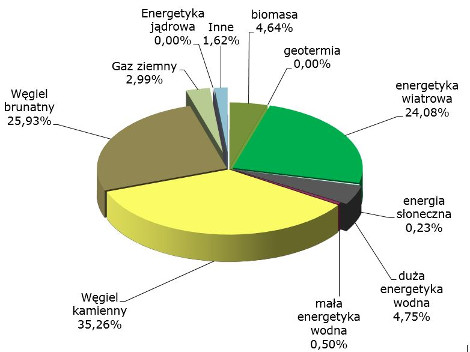 3. Informacje o wpływie wytworzenia energii elektrycznej na środowisko w zakresie wielkości emisji dla poszczególnych paliw i innych nośników energii pierwotnej zużytych do wytworzenia energii elektrycznej sprzedawanej przez CIECH Sarzyna S.A. w 2016 roku.Powyższe dane zostały opracowane na podstawie informacji uzyskanych od kontrahentów Ciech Sarzyna S.A.Nowa Sarzyna, dnia 24.03.2017 r.Źródło energiiUdział procentowy [%]Odnawialne źródła energiibiomasa energia wiatrowa duża energetyka wodna mała energetyka wodna geotermia energia słoneczna Suma:4,64%24,08%4,75%0,50%0,00%0,23%34,20%Pozostałe źródła energiiwęgiel kamiennywęgiel brunatnygaz ziemnyinneenergetyka jądrowaSuma:35,26%25,93%2,99%1,62%0,00%65,80%RAZEM100,00%Lp. Miejsce, w którym 
dostępne są informacje 
o wpływie wytwarzania 
energii elektrycznej 
na środowiskoRodzaj 
paliwaCO2SO2NOXPyłyOdpady
radioak-
tywneLp. Miejsce, w którym 
dostępne są informacje 
o wpływie wytwarzania 
energii elektrycznej 
na środowiskoRodzaj 
paliwa[Mg/MWh][Mg/MWh][Mg/MWh][Mg/MWh][Mg/MWh]1http://ciechgroup.com/grupa-ciech/spolki-grupy-ciech/ciech-sarzyna//Węgiel kamienny0,8209600,0015220,0011610,0000570,0000002http://ciechgroup.com/grupa-ciech/spolki-grupy-ciech/ciech-sarzyna//Węgiel brunatny1,0892530,0020790,0012490,0001620,0000003http://ciechgroup.com/grupa-ciech/spolki-grupy-ciech/ciech-sarzyna//Gaz ziemny0,3724020,0002110,0004280,0000200,000000RAZEMRAZEMRAZEM0,9159060,0017050,0011700,0001000,000000